Rondel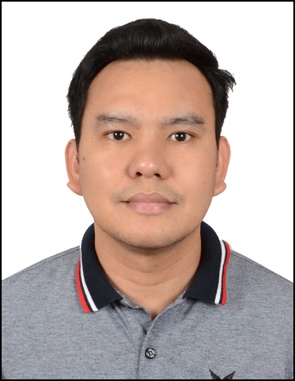 Rondel.361292@2freemail.com Sales SpecialistSales Techniques-Relationship Building-Customer Satisfaction  Highly energetic and self-motivated sales professional with 9 years’ progressive and successful experience in providing primary sales support to the marketing and sales department demonstrated the ability to led sales team and manage multiple responsibilities and a face paced environment with tight deadline has proven record of identifying problems and implementing the innovative solution. Able to bring exceptional result through motivation and empowerment.AREA OF EXPERTISEPERSONAL SKILLSRecent AwardsProfessional ExperienceSCANASIA OVERSEAS INC. 2go Group- Multimillion-dollar shipping lines company with end to end services from   Distribution, logistics, Warehousing.Etc.Sales Specialist, February 16, 2012-October 2016Duties:• Create and implement sales strategies to meet self and company targets.• Plan and manage sales activities and campaigns.• Identify and implement new methods of determining sales growth.• Prepare and manage sales budgets as directed• Analyze market trends through research.• Evaluate market demands and strive to fulfill them.• Admin worked (data analysis, Historical sales data, inventory management, product trucking, sales performance reports.• Evaluating competitor activity and developing appropriate responses. • Attending sales appointments at client’s premises.• Managing fieldwork training to the support people, sales assistant,sales coordinator and merchandiserMANPOWER FOR ADVERTISING SERVICES AGENCY–Advertising, direct marketing andcommunication agencyDistribution Sales Personnel, August 2010-February 15, 2012Duties:• Organized and rendered daily sales report weekly based on a monthly coverage plan. • Assisted and encouraged customers in selecting and purchasing required new product in a retail environment.• Described product’s features/benefits and demonstrated          usage/operation of products. • Sales Target – able to sell the required volume of all categories to all of the accounts. • Achieved or reached 6 million sales target above per month.LF PHILIPPINES INC. (A LI & FUNG COMPANY) FORMER IDS PHILIPPINES– Warehousing and distributionSales Representative,July 1, 2009-May 31, 2010Duties:• Accountable for Maintenance and monitoring availability and visibility of stocks per SKU’s per outlet.• Negotiate entry of newly accredited products per principals• Responsible for planning and achieving sales target monthly as well as the execution of existing promotional activities per principals. • Accomplishment of Daily Sales Report (DSR) And Call Sheet Inventory form, per outlet per account• Negotiate for display allowances, product listing, and product positioning• Everyday visit of accounts in accordance with the Monthly Coverage PlanPRODUCT IMAGE & MARKETING SERVICES INC.Sales Assistant, February 4,2008-May 31, 2010Duties:• Proactively acknowledged, greeted and assisted customers in the store. • Offered customers with exemplary and timely service. • Provided accurate product information. Served multiple customers, discovered their needs and made recommendations to generate sales. • Recommended alternative purchase choices. • Enhanced product knowledge utilizing limited resources. • Merchandised, stocked and replenished the selling floor constantly. • Maintained working knowledge of store’s policies and procedures. • Organized and cleaned store during downtime.PRODUCT IMAGE & MARKETING SERVICES INC.Merchandiser, January 2007 – January 31, 2008Duties:• Stocked and rotated products regularly• Display all products on the shelves base planogram.• Completed Monthly inventory counts • Recommended, selected and helped locate merchandise based on customer needs and desires. • follow up orders to the branch handled.TechnologyEducationSY 2002 – 2006: Divine Word College of Calapan CityCalapan City, Oriental Mindoro, PhilippinesCollege Diploma – Bachelor of Arts Major in Political SciencePERSONAL INFORMATIONNationality: FilipinoDate of Birth: July 14, 1983Marital Status: MarriedVisa Status: Residence Visa (under wife Sponsorship but can cancel anytime)  Can join immediately and willing to be relocated.Dear Mam/SirIt is with interest that I respond to your any job opening for position. I strongly believe that the skills and abilities I have gained during my previous career make me an excellent candidate for this opportunity. The key proficiencies I possess which relate directly to your job requirements include:Problem solving ability Planning and organizing Team player Self starterI am convinced that my experience in the previous career field has equipped me with a strong set of valuable competencies that meet your needs. I am eager to combine my previous experience with my passion for new career field in order to work hard and make a meaningful contribution to your organization.I would welcome the opportunity for a personal interview to discuss this further. Please contact me at your earliest convenience to set up a time and date for us to meet.Thank you for your time and consideration and I look forward to speaking with you soon.Trade coverage                                     Identifying sales opportunitiesCreative Team LeadershipMerchandising executionStrategic PlanningClosing sales                       Product knowledgeSales PresentationBuilding relationship                                 Smart Appearance &High motivatedSocial skillsMajor Account Manager of the Year Award - Recognition of the Outstanding Performance in Fiscal Year 2015-2016Top Performer Award - Outstanding Performance in Year 2015Software:MS Office (Word, Access, Excel, PowerPoint)